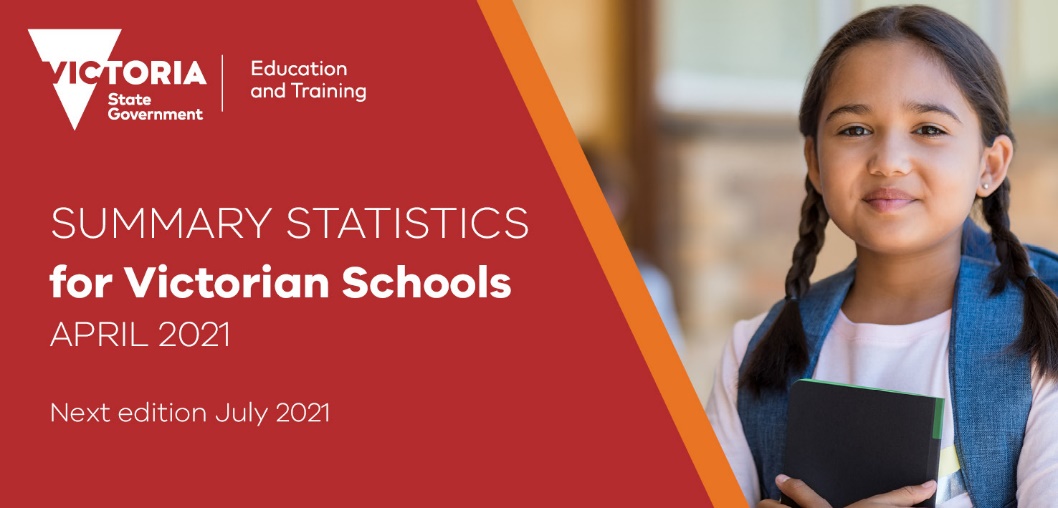 This brochure provides a ready reference for the latest statistics on school education.  It is reissued when a later set of information becomes available.Size of the Victorian school education systemNumbers of schools, students and teachers Source: DET February School Census    					NB: Figures on student FTE include all changes from the 2020 enrolment verification process.Source: DET Monthly Staffing Report            Historical trend in numbers of government schools & students, FebruarySource: DET February School Census  Profile of Victorian government school studentsNumber (FTE) of students by sex in government schools, February  Source: DET February School Census 		NB: Yr 7–10 includes secondary ungraded students.Number (FTE) of students with disabilities in government schools, FebruarySource: DET Program for Students with Disabilities, Wellbeing Health and Engagement DivisionNumber (FTE) of Indigenous students in government schools and per cent of student cohort, AugustSource: DET August School Census 	NB: Years 7–10 includes secondary ungraded students. Number of students in government schools with a language background other than English, AugustSource: DET August School Census	 	nfd indicates ‘not further defined’Provision of languages (other than English) in government schools, AugustSource: DET August Languages Survey*, and the VCAA**NB: **Languages with highest enrolments are based on VCE Languages Units 1 and 3.International students (fee paying) in government schools	Source: DET International Education Division OSP database, July 2020   NB: Enrolment figures include all primary and secondary visa subclass 010, 020, 030, 040, 500, 570, 571, 572, 573, 575, 600, 601, 651, 676 holders defined as fee paying international students under Ministerial Orders 819 (as amended by Ministerial Order 859).  Secondary visa subclass holders refer to the dependent children of temporary residents or international students studying in Victorian vocational education, training and tertiary institutions.VET in schools programs – certificate enrolmentsSource: VCAA	NB: Excludes students whose home enrolment is a non-school setting. Students may enrol in more than one VET certificate.Retention and transition ratesApparent retention rates by sex and sector, February (per cent)Source: DET February School Census. NB: Please refer to the footnote under Table 16 for the definition of apparent retention rate and an explanation of differences between February and August figures.Transition rates for government schools, February (per cent) Source: DET February School Census Size of classesClass sizes in government schools, FebruarySource: DET February School Census 						NB: Comparable interstate data is not readily available as class size is not part of the National Schools Statistics Collection.Regional summary – government schoolsSchools, students, apparent retention rates (ARR) and class sizes by region, February Source: DET February School Census Projected growth in school-aged populationProjected growth in Victorian school-aged population 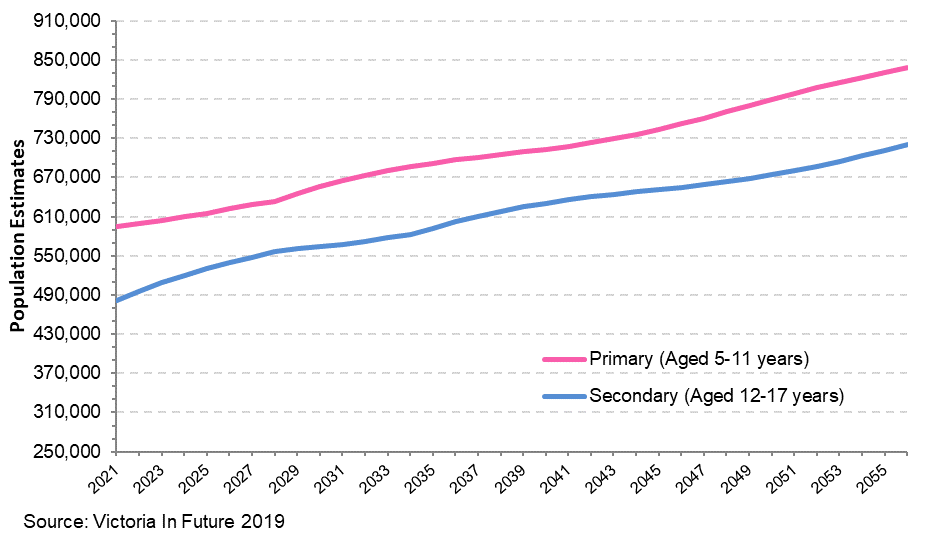 Interstate comparisons including some key indicatorsApparent retention ratesYear 10–12 apparent retention rates, August (per cent) full-time studentsYear 7–12 apparent retention rates, August (per cent) full-time studentsSource: ABS Schools Australia  						https://www.abs.gov.au/statistics/people/education/schools/2020NB: ABS Years 10–12 and 7–12 apparent retention rates refer to Year 12 enrolment of students in full-time school education expressed as a proportion of Year 10/7 enrolments two/five years earlier. DET calculates its retention rate on an FTE basis. Note that apparent retention rates calculated for February are generally higher than for August as a number of Year 12 students leave during the year. The above tables reference the ABS published rates capped to 100 per cent. Capped rates were first published in 2015.Apparent retention rates by single year (grade) rangeAll sectors, August (per cent) full-time studentsSource: ABS Schools Australia				https://www.abs.gov.au/statistics/people/education/schools/2020NB: Apparent retention rates by single year (grade) are based on full time students only.  Rates are expressed as a percentage of a school education year level that progresses to the next year level. That is, the number of students in a particular year level expressed as a percentage of the cohort of students in the previous year level one year earlier.  These rates are akin to transition rates. The above tables reference the ABS published rates capped to 100 per cent. Capped rates were first published in 2015.  Number of schools Number of schools by sector, August 2020Source: ABS Schools Australiahttps://www.abs.gov.au/statistics/people/education/schools/2020Number of studentsGovernment and non-government full-time students, AugustSource: ABS Schools Australia https://www.abs.gov.au/statistics/people/education/schools/2020Full-time students in government sector, August (per cent)Source: ABS Schools Australia	 https://www.abs.gov.au/statistics/people/education/schools/2020* Difference reflects the percentage point difference between the 2020 and 2019 rate.  Number of teachersNumber (FTE) of teachers in government sector, AugustSource: ABS Schools Australia  	https://www.abs.gov.au/statistics/people/education/schools/2020NB: The ABS has specific definitions for counting teachers. This excludes teachers not in schools or ancillary education establishments, those on more than four weeks leave and casual relief teachers. The above data is used in the calculation of student–teacher ratios.In 2020, the Victorian Department of Education and Training provided revised 2019 teaching staff FTE data.Student - teacher ratiosStudent–teacher ratios in government schools, AugustSource: ABS Schools Australia                                				             https://www.abs.gov.au/statistics/people/education/schools/2020Expenditure on school educationReal (in-school) per student expenditure ($) – government schoolsSource: Report on Government Services 2021 http://www.pc.gov.au/research/ongoing/report-on-government-services	NB: Expenditure ($) is based on Commonwealth, State and Territory government recurrent expenditure. The user cost of capital is included but capital grants are excluded.  Real dollars are previous year’s expenditure in current year’s dollars after basing expenditure on the ABS GDP price deflator 2017–18=100. Volatility in the GDP deflator series can affect annual movements of real expenditure. Expenditure per FTE student is calculated by the total recurrent government expenditure on government schools divided by the two-year average full-time equivalent (FTE) student population in 2016-2017 and 2017-2018. *Percentage difference between the state/territory result and national average expenditure for 2017-18.Student achievement–literacy and numeracy (NAPLAN)Per cent achieving top 3 bands, 2019Source: ACARA National Assessment Program Literacy and Numeracy (NAPLAN) National Report, 2019https://nap.edu.au/docs/default-source/resources/naplan-2019-national-report.pdf?sfvrsn=2NB: Shaded cells = on or above the national per cent achieving top 3 bands. National literacy and numeracy data are subject to measurement error.  Care should be taken when making comparisons between states and territories. Victorian data – student cohort groups: per cent achieving national minimum standard, 2019Source: ACARA National Assessment Program Literacy and Numeracy (NAPLAN) National Report, 2019https://nap.edu.au/docs/default-source/resources/naplan-2019-national-report.pdf?sfvrsn=2NB: Shaded cells = Similar to or above the national total that met the national minimum standard. National literacy and numeracy data are subject to measurement error.	LBOTE refers to students that have a language background other than English.GovernmentGovernmentGovernmentGovernmentGovernmentGovernmentGovernmentCatholicCatholicCatholicIndependentIndependentIndependentAll SchoolsAll SchoolsNumber of schools by school type, February 2021Number of schools by school type, February 2021Number of schools by school type, February 2021Number of schools by school type, February 2021Number of schools by school type, February 2021Number of schools by school type, February 2021Number of schools by school type, February 2021Number of schools by school type, February 2021Number of schools by school type, February 2021Number of schools by school type, February 2021Number of schools by school type, February 2021Number of schools by school type, February 2021Number of schools by school type, February 2021Number of schools by school type, February 2021Number of schools by school type, February 2021Number of schools by school type, February 2021Number of schools by school type, February 2021PrimaryPrimaryPrimary1,1403943943944040401,5741,5741,574Primary–SecondaryPrimary–SecondaryPrimary–Secondary79131313149149149241241241SecondarySecondarySecondary248858585141414347347347SpecialSpecialSpecial82555232323110110110LanguageLanguageLanguage4000000444TotalTotalTotal1,5534974974972262262262,2762,2762,276Number (FTE) of students by year level, February 2020Number (FTE) of students by year level, February 2020Number (FTE) of students by year level, February 2020Number (FTE) of students by year level, February 2020Number (FTE) of students by year level, February 2020Number (FTE) of students by year level, February 2020Number (FTE) of students by year level, February 2020Number (FTE) of students by year level, February 2020Number (FTE) of students by year level, February 2020Number (FTE) of students by year level, February 2020Number (FTE) of students by year level, February 2020Number (FTE) of students by year level, February 2020Number (FTE) of students by year level, February 2020Number (FTE) of students by year level, February 2020Number (FTE) of students by year level, February 2020Number (FTE) of students by year level, February 2020Number (FTE) of students by year level, February 2020PreparatoryPreparatoryPreparatoryPreparatory56,892.456,892.456,892.416,051.816,051.816,051.88,805.88,805.88,805.881,750.081,750.0Year 1Year 1Year 1Year 156,249.756,249.756,249.716,047.416,047.416,047.48,540.08,540.08,540.080,837.180,837.1Year 2Year 2Year 2Year 257,013.857,013.857,013.816,316.716,316.716,316.78,610.48,610.48,610.481,940.981,940.9Year 3Year 3Year 3Year 354,791.954,791.954,791.915,847.515,847.515,847.58,602.08,602.08,602.079,241.479,241.4Year 4Year 4Year 4Year 454,223.254,223.254,223.215,871.415,871.415,871.48,693.48,693.48,693.478,788.078,788.0Year 5Year 5Year 5Year 553,028.453,028.453,028.416,023.016,023.016,023.09,918.49,918.49,918.478,969.878,969.8Year 6Year 6Year 6Year 652,055.052,055.052,055.016,099.616,099.616,099.69,884.69,884.69,884.678,039.278,039.2UngradedUngradedUngradedUngraded82.682.682.60.00.00.01.01.01.083.683.6Primary totalPrimary totalPrimary totalPrimary total384,337.0384,337.0384,337.0112,257.4112,257.4112,257.463,055.663,055.663,055.6559,650.0559,650.0Year 7Year 7Year 7Year 744,836.444,836.444,836.418,127.218,127.218,127.215,743.315,743.315,743.378,706.978,706.9Year 8Year 8Year 8Year 843,811.843,811.843,811.817,753.717,753.717,753.715,132.815,132.815,132.876,698.376,698.3Year 9Year 9Year 9Year 942,873.942,873.942,873.916,866.616,866.616,866.614,503.814,503.814,503.874,244.374,244.3Year 10Year 10Year 10Year 1041,220.841,220.841,220.816,103.416,103.416,103.414,244.214,244.214,244.271,568.471,568.4Year 11Year 11Year 11Year 1139,937.239,937.239,937.215,406.515,406.515,406.514,016.414,016.414,016.469,360.169,360.1Year 12Year 12Year 12Year 1233,561.533,561.533,561.514,155.414,155.414,155.413,235.613,235.613,235.660,952.560,952.5UngradedUngradedUngradedUngraded250.0250.0250.00.00.00.011.111.111.1261.1261.1Secondary totalSecondary totalSecondary totalSecondary total246,491.6246,491.6246,491.698,412.898,412.898,412.886,887.286,887.286,887.2431,791.6431,791.6SpecialSpecialSpecialSpecial13,435.813,435.813,435.8654.9654.9654.91,811.11,811.11,811.115,901.815,901.8LanguageLanguageLanguageLanguage2,093.02,093.02,093.00.00.00.00.00.00.02,093.02,093.0Total Total Total Total 646,357.4646,357.4646,357.4211,325.1211,325.1211,325.1151,753.9151,753.9151,753.91,009,436.41,009,436.4Number (FTE) of teaching staff (including principals) in government schools on pay by school type, as at end of quarterNumber (FTE) of teaching staff (including principals) in government schools on pay by school type, as at end of quarterNumber (FTE) of teaching staff (including principals) in government schools on pay by school type, as at end of quarterNumber (FTE) of teaching staff (including principals) in government schools on pay by school type, as at end of quarterNumber (FTE) of teaching staff (including principals) in government schools on pay by school type, as at end of quarterNumber (FTE) of teaching staff (including principals) in government schools on pay by school type, as at end of quarterDecember2019March2020June2020September2020December2020Primary22,763.523,229.923,173.523,093.723,033.8Secondary16,227.616,775.016,756.116,745.016,690.4Special/P–12/ Lang/Other7,338.47,517.17,536.87,575.87,535.4Total46,329.547,522.047,466.347,414.547,259.6YearNumberNumber of Students (FTE)Number of Students (FTE)Number of Students (FTE)Number of Students (FTE)Number of Students (FTE)of SchoolsPrimarySecondarySpecialLanguageTotal20161,524350,583.1224,221.012,503.51,601.0588,908.620171,528361,721.7227,377.012,778.31,918.0603,795.020181,531371,932.1231,868.813,112.91,933.0618,846.820191,539378,385.7237,705.813,455.71,906.0631,453.220201,543384,337.0246,491.613,435.82,093.0646,357.4YearMaleFemalePercentage of male studentsPercentage of male studentsPercentage of male studentsPercentage of male studentsPrimaryYr 7–10Yr 11–12All Students2016305,824.3283,084.351.652.150.051.92017313,411.2290,383.851.652.050.051.92018321,516.5297,330.351.752.049.852.02019328,012.9303,440.351.752.149.551.92020335,702.1310,655.351.652.249.751.9YearIn regular schoolsIn special schoolsTotal  % of total student cohort201612,98011,51524,4954.16201713,78311,74325,5264.23201814,85912,08926,9484.35201915,65012,41628,0664.44202016,16312,64728,8104.46YearPrimaryPrimaryYears 7–10 Years 7–10 Years 11–12Years 11–12SpecialSpecialTotalTotal   Number%   Number%   Number%   Number%   Number%20167,283.32.13,324.92.21,157.11.7548.04.412,313.32.120177,622.72.13,467.42.21,109.91.6591.24.612,791.22.120188,099.82.23,706.92.31,093.71.6650.54.913,551.92.220198,548.72.23,969.42.41,167.91.7713.35.314,400.42.320208,926.52.34,261.02.51,246.91.8739.35.515,173.72.4 Year Year YearSpeak mainly English at homeSpeak mainly English at homeSpeak mainly English at homeSpeak mainly English at homeSpeak mainly English at homeSpeak mainly English at homeSpeak mainly English at homeSpeak mainly English at homeMost common non-English languagesMost common non-English languagesMost common non-English languagesYesYesYesNoNoNoTotal Total spoken at homespoken at homespoken at home20162016201656,40956,409115,927172,336172,336Arabic, Vietnamese, Mandarin, Chinese nfdArabic, Vietnamese, Mandarin, Chinese nfdArabic, Vietnamese, Mandarin, Chinese nfd20172017201760,66360,663124,769185,432185,432Arabic, Vietnamese, Mandarin, Chinese nfdArabic, Vietnamese, Mandarin, Chinese nfdArabic, Vietnamese, Mandarin, Chinese nfd20182018201864,10764,107133,635197,742197,742Arabic, Vietnamese, Mandarin, Chinese nfdArabic, Vietnamese, Mandarin, Chinese nfdArabic, Vietnamese, Mandarin, Chinese nfd20192019201967,10867,108142,131209,239209,239Arabic, Vietnamese, Mandarin, PunjabiArabic, Vietnamese, Mandarin, PunjabiArabic, Vietnamese, Mandarin, Punjabi20202020202070,75370,753147,988218,741218,741Arabic, Vietnamese, Mandarin, PunjabiArabic, Vietnamese, Mandarin, PunjabiArabic, Vietnamese, Mandarin, PunjabiYearYearPrimary Languages*Primary Languages*Primary Languages*Secondary Languages*Secondary Languages*Secondary Languages*Languages with highestLanguages with highestStudents %%Students %%Enrolments in VCE**Enrolments in VCE**20152015262,556 77.077.091,76041.541.5Chinese, French, Japanese, GermanChinese, French, Japanese, German20162016285,66081.581.592,22541.341.3Chinese, French, Japanese, GermanChinese, French, Japanese, German20172017301,71583.483.493,02440.940.9Chinese, French, Japanese, GermanChinese, French, Japanese, German20182018316,02085.085.097,95542.342.3Chinese, French, Japanese, GermanChinese, French, Japanese, German20192019329,21887.087.0102,82643.343.3Chinese, French, Japanese, VietnameseChinese, French, Japanese, VietnameseYearAt June 30thMain countries of origin20164,337China, Vietnam, Saudi Arabia, India, Korea20175,202China, Vietnam, Saudi Arabia, Cambodia, India20185,811China, Vietnam, Cambodia, Saudi Arabia, India20195,670China, Vietnam, Cambodia, India, Saudi Arabia20205,494China, Vietnam, Cambodia, India, KoreaYearGovernment schoolsNon-government schoolsTotal certificate enrolments201636,34821,55757,905201735,90623,26759,173201836,47724,90461,381201936,44026,02862,468202036,64726,25762,904YearYearApparent retention Year 10–12Apparent retention Year 10–12Apparent retention Year 10–12Apparent retention Year 10–12Apparent retention Year 10–12Apparent retention Year 10–12Apparent retention Year 7–12Apparent retention Year 7–12Apparent retention Year 7–12Apparent retention Year 7–12Apparent retention Year 7–12Apparent retention Year 7–12Apparent retention Year 7–12Apparent retention Year 7–12 Gov GovNon-GovNon-GovAll SchoolsAll Schools Gov GovNon-GovNon-GovAll SchoolsAll Schools2016201688.588.591.091.089.689.693.893.889.289.291.891.82017201787.187.193.193.189.789.793.393.391.491.492.492.42018201886.686.692.492.489.189.194.394.390.490.492.592.52019201984.384.391.591.587.487.491.791.789.789.790.890.82020202084.384.391.991.987.587.591.391.390.590.591.091.0MaleMale79.279.289.289.283.483.485.585.587.387.386.386.3FemaleFemale89.789.794.594.591.891.897.697.693.793.795.895.8       2015–16       2015–162016–172016–172017–182017–182018–192018–19        2019–20        2019–20Year   9–10Year   9–10Year   9–10103.6103.6104.1104.1103.3103.3103.2103.2102.5102.5Year 10–11Year 10–11Year 10–1199.699.6100.2100.298.898.897.297.297.997.9Year 11–12Year 11–12Year 11–1288.588.587.587.586.486.485.485.486.786.720162017201820192020Primary classesPrimary classesAverage class size – All classesAverage class size – All classes22.322.322.222.222.2Average class size – Prep Average class size – Prep 19.519.519.419.319.4Average class size – Prep–2Average class size – Prep–220.820.920.720.720.8Average class size – Years 3–6Average class size – Years 3–623.423.423.423.423.4Secondary English classesSecondary English classesAverage class size – All classesAverage class size – All classes21.221.121.221.321.3Average class size – Year 12Average class size – Year 1219.019.019.018.919.2February 2020February 2020February 2020February 2020Feb 2019Feb 2019Feb 2020Feb 2020RegionSchoolsStudentsARRARRAverage class sizeAverage class sizeAverage class sizeAverage class size(FTE)10–127–12P–2All PrimP–2All PrimNorth-Eastern Victoria381146,765.184.890.520.622.320.722.2North-Western Victoria341142,165.291.497.020.521.920.622.0South-Eastern Victoria405183,993.682.493.120.922.420.922.4South-Western Victoria416173,433.580.185.620.722.020.822.1Total1,543646,357.484.391.320.722.220.822.2SectorNSWVicQldSAWATasNTACTAustraliaAustraliaGovernmentGovernmentGovernmentGovernmentGovernmentGovernmentGovernmentGovernmentGovernmentGovernment201672.081.782.795.378.373.465.1100.079.5201773.080.482.991.281.774.173.6100.079.8201871.479.983.788.483.976.566.9100.079.2201970.677.883.485.384.080.461.8100.078.0202073.378.178.585.184.279.573.5100.078.2Male68.773.175.679.880.373.167.495.973.9Female78.083.481.690.888.386.579.9100.082.8All sectorsAll sectorsAll sectorsAll sectorsAll sectorsAll sectorsAll sectorsAll sectorsAll sectorsAll sectors201677.285.087.394.580.570.864.292.282.9201777.585.387.891.783.171.570.292.183.3201876.384.787.890.885.073.265.190.082.8201975.883.388.189.185.574.364.189.882.0202077.583.983.788.685.873.970.490.182.1Male73.379.681.384.382.268.466.786.578.3Female81.888.386.293.089.579.774.093.886.0SectorNSWVicQldSAWATasNT    ACTAustraliaGovernmentGovernmentGovernmentGovernmentGovernmentGovernmentGovernmentGovernmentGovernmentGovernment201674.387.485.399.780.074.157.9100.082.5201775.686.885.896.082.775.161.1100.083.1201874.487.986.494.883.878.957.7100.083.1201973.585.887.991.783.482.157.1100.082.2202075.785.180.490.882.882.565.4100.081.4Male71.179.375.484.779.376.358.6100.076.4Female80.491.485.797.586.589.073.0100.086.7All sectorsAll sectorsAll sectorsAll sectorsAll sectorsAll sectorsAll sectorsAll sectorsAll sectorsAll sectors201678.487.988.697.580.370.456.794.084.3201778.988.589.194.782.371.558.694.884.8201877.888.789.294.683.374.052.592.884.5201977.187.491.393.483.575.554.394.084.0202078.487.685.392.783.974.957.891.983.6Male74.082.681.987.580.469.554.189.379.3Female83.092.888.998.187.680.561.694.788.0RangeYearNSWVic       QldSAWATas       NT     ACTAust.Year 7-8201699.9100.0100.0100.0100.0100.095.4100.0100.0Year 7-82017100.0100.0100.0100.0100.0100.095.4100.0100.0Year 7-8201899.9100.0100.0100.0100.0100.092.7100.0100.0Year 7-82019100.0100.0100.0100.0100.0100.092.7100.0100.0Year 7-82020100.0100.0100.0100.0100.099.796.199.9100.0Year 8-92016100.0100.0100.0100.098.9100.091.7100.0100.0Year 8-92017100.0100.0100.0100.099.0100.095.7100.0100.0Year 8-92018100.0100.0100.0100.099.0100.092.3100.0100.0Year 8-92019100.0100.0100.0100.099.099.895.7100.0100.0Year 8-92020100.0100.0100.0100.098.9100.095.1100.0100.0Year 9-102016100.0100.0100.0100.098.6100.092.6100.0100.0Year 9-102017100.0100.0100.0100.098.8100.095.9100.0100.0Year 9-102018100.0100.0100.0100.098.8100.089.9100.0100.0Year 9-102019100.0100.0100.0100.098.6100.095.699.5100.0Year 9-102020100.0100.0100.0100.099.0100.097.7100.0100.0Year10-11201689.795.296.5100.095.485.985.6100.094.3Year10-11201788.695.896.8100.097.786.189.3100.094.4Year10-11201887.894.597.3100.097.287.883.5100.093.7Year10-11201988.094.493.7100.097.285.391.4100.093.2Year10-11202089.494.492.9100.097.988.290.2100.093.5Year11-12201685.789.290.689.785.082.977.387.087.8Year11-12201786.489.690.987.787.183.282.087.288.3Year11-12201886.188.490.786.987.085.072.986.587.7Year11-12201986.388.190.685.387.984.676.887.787.5Year11-12202088.188.889.384.088.386.677.089.488.1Sector       NSW     Vic     Qld    SA     WA   Tas    NT  ACTAustraliaGovernment2,1571,5371,241510799191152886,675        Primary1,6081,13091335254012565574,790        Secondary369244190661123715191,052        Combined678393748225678499        Special11380451865454334Non-government9507175292053097138482,867        Primary494434222961453010281,459        Secondary14096772030576381        Combined25416018681119312013864        Special622744815511163All sectors3,1072,2541,7707151,1082621901369,542         Primary2,1021,5641,13544868515575856,249         Secondary509340267861424222251,433         Combined3212432791552015687211,363         Special175107892680965497Sector     NSW     NSW        Vic        Vic       Qld       Qld      SA      SA       WA       WA      Tas      Tas       NT       NT     ACT     ACT   Australia2016Govt779,257 779,257 588,729 588,729 531,590 531,590 169,911 169,911 270,571 270,571 56,071 56,071 29,312 29,312 40,187 40,187 2,465,628 N-govt 413,402 413,402 342,315 342,315 263,225 263,225 93,926 93,926 136,991 136,991 24,199 24,199 11,632 11,632 27,338 27,338 1,313,028 All sectors1,192,659 1,192,659 931,044 931,044 794,815 794,815 263,837 263,837 407,562 407,562 80,270 80,270 40,944 40,944 67,525 67,525 3,778,656 2017Govt789,833 789,833 603,389 603,389 541,171 541,171 171,748 171,748 275,910 275,910 56,174 56,174 30,235 30,235 41,722 41,722 2,510,182 N-govt 417,232 417,232 347,815 347,815 265,384 265,384 92,989 92,989 136,695 136,695 24,283 24,283 11,171 11,171 27,494 27,494 1,323,063 All sectors1,207,065 1,207,065 951,204 951,204 806,555 806,555 264,737 264,737 412,605 412,605 80,457 80,457 41,406 41,406 69,216 69,216 3,833,245 2018Govt796,769 796,769 617,926 617,926 550,829 550,829 173,467 173,467 280,469 280,469 56,483 56,483 29,528 29,528 43,068 43,068 2,548,539 N-govt 420,443 420,443 351,893 351,893 267,734 267,734 94,130 94,130 137,159 137,159 24,239 24,239 10,917 10,917 27,723 27,723 1,334,238 All sectors1,217,212 1,217,212 969,819 969,819 818,563 818,563 267,597 267,597 417,628 417,628 80,722 80,722 40,445 40,445 70,791 70,791 3,882,777 2019Govt804,563 804,563 631,055 631,055 559,157 559,157 175,694 175,694 284,718 284,718 56,486 56,486 29,789 29,789 44,075 44,075 2,585,537 N-govt 425,849 425,849 356,353 356,353 273,552 273,552 95,076 95,076 138,378 138,378 24,608 24,608 10,705 10,705 28,134 28,134 1,352,655 All sectors1,230,412 1,230,412 987,408 987,408 832,709 832,709 270,770 270,770 423,096 423,096 81,094 81,094 40,494 40,494 72,209 72,209 3,938,192 2020Govt808,949808,949641,462641,462572,115572,115175,580175,580289,775289,77556,48056,48030,21830,21845,37145,3712,619,950N-govt 431,012431,012361,682361,682283,741283,74196,46596,465139,675139,67524,97924,97910,38410,38428,57328,5731,376,511All sectors1,239,9611,239,9611,003,1441,003,144855,856855,856272,045272,045429,450429,45081,45981,45940,60240,60273,94473,9443,996,461YearNSWVicQldSAWATasNTACTAustralia201665.363.266.964.466.469.971.659.565.3201765.463.467.164.966.969.873.060.365.5201865.563.767.364.867.270.073.060.865.6201965.463.967.164.967.369.773.661.065.7202065.263.966.864.567.569.374.461.465.6Difference* 2006–2007-0.20.0-0.3-0.4+0.2-0.4+0.8+0.4-0.1YearNSWVicQldSAWATasNTACTAustralia201654,705.442,654.039,128.411,919.819,018.53,979.62,391.03,022.1176,818.8201755,536.244,071.039,994.712,344.319,458.14,021.62,461.43,085.3180,972.6201856,743.745,795.441,224.112,591.719,491.64,071.62,388.43,151.5185,458.0201951,808.146,840.141,945.812,791.719,572.14,153.52,520.23,327.6182,959.1202054,501.748,411.642,895.512,876.620,114.84,266.52,572.13,430.6189,069.4School Level       YearSchool Level       YearNSW VicQldSAWATas NTACTAust Primary201615.614.814.514.915.415.012.614.715.0201715.814.814.414.615.614.812.315.015.0201815.414.614.214.515.714.812.614.914.8201916.814.414.314.515.814.411.814.015.2202016.014.114.314.515.613.911.813.914.8 Secondary201612.512.512.513.312.613.211.911.812.6201712.412.312.412.912.413.112.411.912.4201812.312.112.212.712.612.912.112.312.3201913.912.312.112.712.812.711.912.312.8202013.412.212.112.512.812.511.812.412.6   NSW  Vic  Qld   WA   SA  Tas  NT  ACT  AustPrim 2017–1816,71515,17616,27617,52416,52617,01518,79322,68316,442Prim 2018–1917,99915,70416,26616,98516,77517,27819,38122,21616,931%Diff Nat Average*6.3%-7.2%-3.9%0.3%-0.9%2.0%14.5%31.2%Sec 2017–1822,50018,86319,43621,49618,04620,22624,00426,23820,568Sec 2018–1922,32419,54620,11521,31218,53520,76624,00925,53720,839%Diff Nat Average*7.1%-6.2%-3.5%2.3%-11.1%-0.4%15.2%22.5%CohortReadingReadingReadingReadingWritingWritingWritingWritingNumeracyNumeracyNumeracyNumeracyGroupYear 3Year 5Year 7Year 9Year 3Year 5Year 7Year 9Year 3Year 5Year 7Year 9Male 95.6
±0.5%94.6
±0.5%94.4
±0.6%90.2
±0.9%95.7
±0.5%93.5
±0.6%89.4
±0.9%80.4
±1.4%95.8±0.5%95.8
±0.5%95.3
±0.6%95.6
±0.7%Female 97.7
±0.3%97.3
±0.3%97.1
±0.4%94.8
±0.5%97.6
±0.4%97.3
±0.3%96.0 
±0.5%91.4
±0.7%97.1
±0.3%97.0
±0.3%96.1
±0.5%96.8
±0.4%Indigenous88.6
±2.0%87.2
±2.2%84.6
±2.7%78.8
±3.6%90.7
±2.0%85.4
±2.3%75.1
±3.1%66.9
±3.4%88.7
±2.5%88.5
±2.0%82.9
±2.8%87.2
±2.9%LBOTE95.9
±0.6%94.8
±0.6%94.5
±0.8%91.0
±1.2%96.2
±0.6%95.1±0.6%92.6
±0.9%84.9
±1.6%95.5
±0.6%95.7
±0.6%95.0
±0.8%95.9
±0.8%